2023–24 Statewide Testing Schedule and Administration Deadlines (continued)2023–24 Statewide Testing Schedule and Administration Deadlines 
MCAS Tests, MCAS Alternate Assessment, MCAS/EPP Mathematics Test, and ACCESS for ELLs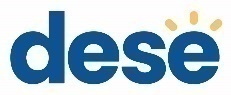 November 2023 MCAS ELA and Mathematics Retests Computer-based testing (CBT); paper-based testing (PBT) available as an accommodation. (Refer to the ELA and Mathematics retest test designs for more information, including question types.)November 2023 MCAS ELA and Mathematics Retests Computer-based testing (CBT); paper-based testing (PBT) available as an accommodation. (Refer to the ELA and Mathematics retest test designs for more information, including question types.)November 2023 MCAS ELA and Mathematics Retests Computer-based testing (CBT); paper-based testing (PBT) available as an accommodation. (Refer to the ELA and Mathematics retest test designs for more information, including question types.)November 2023 MCAS ELA and Mathematics Retests Computer-based testing (CBT); paper-based testing (PBT) available as an accommodation. (Refer to the ELA and Mathematics retest test designs for more information, including question types.)Before TestingComplete the pre-administration Student Registration/
Personal Needs Profile (SR/PNP) processComplete the pre-administration Student Registration/
Personal Needs Profile (SR/PNP) processSeptember 18–29Before TestingExtended pre-administration SR/PNP window for CBTExtended pre-administration SR/PNP window for CBTOctober 2–November 7Before TestingReview Best Practices document, and based on guidance, download ProctorCache software and conduct an Infrastructure Trial (both suggested in certain circumstances)Review Best Practices document, and based on guidance, download ProctorCache software and conduct an Infrastructure Trial (both suggested in certain circumstances)September 25–October 31Before TestingReceive manuals and PBT materials (See above; PBT materials are available as an accommodation.) Receive manuals and PBT materials (See above; PBT materials are available as an accommodation.) November 1Before TestingPrecache operational test content for Nov. 2023 retests 
(optional; see recommendations on precaching)Precache operational test content for Nov. 2023 retests 
(optional; see recommendations on precaching)Operational test content for ELA will be available for precaching on November 1 and available for Math on November 7.Before TestingIf necessary, order additional manuals and PBT materials, and report packing discrepancies for PBT shipmentsIf necessary, order additional manuals and PBT materials, and report packing discrepancies for PBT shipmentsELA: November 1–6Math: November 1–13Test 
AdministrationELAELA Session 1 November 8Test 
AdministrationELAELA Session 2 November 9Test 
AdministrationMathematicsMathematics Session 1 November 14Test 
AdministrationMathematicsMathematics Session 2 November 15Test 
AdministrationMake-up testingLast date for all make-up testing 
(Make-up testing can begin for each session after its initial administration date listed above.)November 20After TestingDeadline for updating SR/PNP information, if necessaryDeadline for updating SR/PNP information, if necessaryNovember 20After TestingMark students’ tests complete, if necessaryMark students’ tests complete, if necessaryNovember 20After TestingDeadline to complete the PCPA (one PCPA for both subject areas)Deadline to complete the PCPA (one PCPA for both subject areas)November 20After Testing(PBT only) Pre-scheduled UPS pickup (and deadline)(PBT only) Pre-scheduled UPS pickup (and deadline)November 212023–24 Statewide Testing Schedule and Administration Deadlines (continued)February 2024 MCAS High School Science Tests in Biology and Introductory PhysicsCBT; PBT available as an accommodation. (Refer to the Biology and Introductory Physics test designs for more information, including question types.) February 2024 MCAS High School Science Tests in Biology and Introductory PhysicsCBT; PBT available as an accommodation. (Refer to the Biology and Introductory Physics test designs for more information, including question types.) February 2024 MCAS High School Science Tests in Biology and Introductory PhysicsCBT; PBT available as an accommodation. (Refer to the Biology and Introductory Physics test designs for more information, including question types.) Before TestingComplete the pre-administration SR/PNP processDecember 4–15Before TestingExtended pre-administration SR/PNP window for CBTDecember 18–February 5Before TestingReview Best Practices document, and based on guidance, download ProctorCache software and conduct an Infrastructure Trial (both suggested in certain circumstances)December 11–January 29Before TestingReceive manuals and PBT materials (See above; PBT materials are available as an accommodation.) January 30Before TestingPrecache operational test content for February 2024 Biology and Introductory Physics (optional; see recommendations on precaching)Operational test content will be available for precaching on January 30.Before TestingIf necessary, order additional manuals and PBT materials, and report packing discrepancies for PBT shipmentsJanuary 30–February 2Test 
AdministrationHigh School Science Session 1 February 6Test 
AdministrationHigh School Science Session 2February 7Test 
AdministrationLast date for all make-up testing (Make-up testing can begin for each session after its initial administration date listed above.)February 12After TestingDeadline for updating SR/PNP information, if necessaryFebruary 12After TestingMark students’ tests complete, if necessaryFebruary 12After TestingDeadline to complete the PCPA (one PCPA for both subject areas)February 12After Testing(PBT only) Pre-scheduled UPS pickup (and deadline)February 132023–24 Statewide Testing Schedule and Administration Deadlines (continued)  March 2024 MCAS ELA and Mathematics Retests CBT; PBT available as an accommodation. (Refer to the ELA and Mathematics retest test designs for more information, including question types.)March 2024 MCAS ELA and Mathematics Retests CBT; PBT available as an accommodation. (Refer to the ELA and Mathematics retest test designs for more information, including question types.)March 2024 MCAS ELA and Mathematics Retests CBT; PBT available as an accommodation. (Refer to the ELA and Mathematics retest test designs for more information, including question types.)March 2024 MCAS ELA and Mathematics Retests CBT; PBT available as an accommodation. (Refer to the ELA and Mathematics retest test designs for more information, including question types.)Before TestingComplete the pre-administration SR/PNP processComplete the pre-administration SR/PNP processJanuary 22–February 2Before TestingExtended pre-administration SR/PNP window for CBTExtended pre-administration SR/PNP window for CBTFebruary 5–March 1Before TestingReview Best Practices document, and based on guidance, download ProctorCache software and conduct an Infrastructure Trial (both suggested in certain circumstances)Review Best Practices document, and based on guidance, download ProctorCache software and conduct an Infrastructure Trial (both suggested in certain circumstances)January 29–February 23Before TestingReceive manuals and PBT materials (See above; PBT materials are available as an accommodation.) Receive manuals and PBT materials (See above; PBT materials are available as an accommodation.) February 26Before TestingPrecache operational test content for March 2024 retests (optional; see recommendations on precaching)Precache operational test content for March 2024 retests (optional; see recommendations on precaching)Operational test content will be available for ELA will be available for precaching on Feb. 26 and available for Math on Feb. 29.Before TestingIf necessary, order additional manuals and PBT materials, and report packing discrepancies for PBT shipmentsIf necessary, order additional manuals and PBT materials, and report packing discrepancies for PBT shipmentsELA: February 26–29Math: February 26–March 5Test 
AdministrationELAELA Session 1 March 4Test 
AdministrationELAELA Session 2 March 6(Schools may not use March 5 for administering Session 2.)Test 
AdministrationMathematicsMathematics Session 1 March 7Test 
AdministrationMathematicsMathematics Session 2 March 8Test 
AdministrationMake-up testingLast date for all make-up testing (Make-up testing can begin for each session after its initial administration date listed above.)March 13After TestingDeadline for updating SR/PNP information, if necessaryDeadline for updating SR/PNP information, if necessaryMarch 13After TestingMark students’ tests complete, if necessaryMark students’ tests complete, if necessaryMarch 13After TestingDeadline to complete the PCPA (one PCPA for both subject areas)Deadline to complete the PCPA (one PCPA for both subject areas)March 13After Testing(PBT only) Pre-scheduled UPS pickup (and deadline)(PBT only) Pre-scheduled UPS pickup (and deadline)March 142023–24 Statewide Testing Schedule and Administration Deadlines (continued)  2024 ACCESS for ELLs Test (Grades K–12) Computer-based administration for grades 1–12, with paper alternative for students with disabilities and newcomers 
(The kindergarten and Alternate ACCESS tests remain paper-based.) For more information, refer to the Department’s ACCESS for ELLs website.2024 ACCESS for ELLs Test (Grades K–12) Computer-based administration for grades 1–12, with paper alternative for students with disabilities and newcomers 
(The kindergarten and Alternate ACCESS tests remain paper-based.) For more information, refer to the Department’s ACCESS for ELLs website.2024 ACCESS for ELLs Test (Grades K–12) Computer-based administration for grades 1–12, with paper alternative for students with disabilities and newcomers 
(The kindergarten and Alternate ACCESS tests remain paper-based.) For more information, refer to the Department’s ACCESS for ELLs website.Before TestingWIDA AMS test setupNovember 30, 2023–March 1, 2024, but schools should complete their test setup prior to testing at their school Before TestingReceive test materials.(Note: Schools will not order materials.)January 3, 2024Before TestingOrder additional materials, if necessary January 3–February 9Test 
AdministrationACCESS for ELLs test sessions January 4–February 16 (updated 9/5/23)After TestingDeadline to schedule UPS pickupFebruary 19After TestingDeadline for UPS pickup February 202024 MCAS Alternate Assessment (MCAS-Alt) Grades 3–8 and High School)For more information, refer to the MCAS-Alt website. 2024 MCAS Alternate Assessment (MCAS-Alt) Grades 3–8 and High School)For more information, refer to the MCAS-Alt website. 2024 MCAS Alternate Assessment (MCAS-Alt) Grades 3–8 and High School)For more information, refer to the MCAS-Alt website. Before 
SubmissionOrder MCAS-Alt submission materialsJanuary 2–12, 2024Before 
SubmissionReceive submission materials (binders, etc.)February 26Before 
SubmissionComplete PCPA (part 1 only)Upon receipt and inspection of shipment Before 
SubmissionOrder additional materials, if necessary February 26–March 26Submission Deadline to schedule UPS pickup2:30 p.m., March 27Submission Deadline for UPS pickup 5:00 p.m., March 28
(updated 7/12/23)After 
SubmissionDeadline to complete the PCPAFollowing MCAS-Alt submission: March 29–April 52023–24 Statewide Testing Schedule and Administration Deadlines (continued) Spring 2024 MCAS Tests for Grades 3–8 in ELA, Mathematics, and STE CBT; PBT available as an accommodation. (Refer to the ELA, Mathematics, and STE test designs for more information, including question types.) Spring 2024 MCAS Tests for Grades 3–8 in ELA, Mathematics, and STE CBT; PBT available as an accommodation. (Refer to the ELA, Mathematics, and STE test designs for more information, including question types.) Spring 2024 MCAS Tests for Grades 3–8 in ELA, Mathematics, and STE CBT; PBT available as an accommodation. (Refer to the ELA, Mathematics, and STE test designs for more information, including question types.) Before TestingComplete the pre-administration SR/PNP processJanuary 22–February 2Before TestingExtended pre-administration SR/PNP window for CBTELA: February 5–March 22Math/STE: February 5–April 2219Before TestingReview Best Practices document, and based on guidance, download ProctorCache software and conduct an Infrastructure Trial (both suggested in certain circumstances)January 29–March 15 Before TestingReceive manuals and PBT materials (See above; PBT materials are available as an accommodation.) ELA (including all manuals): March 11Math/STE: April 9Before TestingPrecache operational test content for spring 2024 testing (optional; see recommendations on precaching)Operational test content for ELA will be available for precaching on 
March 18 and available for Math/STE on April 16, but schools should not precache until one week prior to the start of the testing window for each subject area. Before TestingIf necessary, order additional manuals and PBT materials, and report packing discrepancies for PBT shipmentsELA: March 11–21Math/STE: April 9–19Test AdministrationELA testing window (includes make-up testing) March 25–April 26(Note the earlier window for ELA.)Test AdministrationMathematics testing window (includes make-up testing)April 23–May 24(Unlike in previous years, Math will begin on the same day as STE.)Test AdministrationSTE testing window (grades 5 and 8) (includes make-up testing)April 23–May 24After TestingDeadline for updating SR/PNP information, if necessaryELA: April 29Math/STE: May 28After TestingMark students’ tests complete, if necessaryELA: April 29Math/STE: May 28After TestingDeadline to complete the PCPA (one PCPA for all subject areas and grades tested in the school)May 28After Testing(PBT only) Pre-scheduled UPS pickup (and deadline)ELA: April 30Math/STE: May 29232023–24 Statewide Testing Schedule and Administration Deadlines (continued)  Spring 2024 MCAS Grade 10 ELA TestCBT; PBT available as an accommodation. (Refer to the ELA test design for more information, including question types.)Spring 2024 MCAS Grade 10 ELA TestCBT; PBT available as an accommodation. (Refer to the ELA test design for more information, including question types.)Spring 2024 MCAS Grade 10 ELA TestCBT; PBT available as an accommodation. (Refer to the ELA test design for more information, including question types.)Before TestingComplete the pre-administration SR/PNP processJanuary 29–February 9Before TestingExtended pre-administration SR/PNP window for CBTFebruary 12–March 25Before TestingReview Best Practices document, and based on guidance, download ProctorCache software and conduct an Infrastructure Trial (both suggested in certain circumstances)February 5–March 18Before TestingReceive manuals for grade 10 ELA and Mathematics, and receive ELA PBT materials (See above; PBT materials are available as an accommodation.) March 12Before TestingPrecache operational test content for spring 2024 testing 
(optional; see recommendations on precaching)Operational test content will be available for precaching on 
March 19.Before TestingIf necessary, order additional manuals and ELA PBT materials, and report packing discrepancies for PBT shipmentsMarch 12–22Test AdministrationELA Session 1March 26Test AdministrationELA Session 2 March 27Test AdministrationLast date for all make-up testing(Make-up testing can begin for each session after its initial administration date listed above.)April 4After TestingDeadline for updating SR/PNP information, if necessaryApril 5After TestingMark students’ tests complete, if necessaryApril 5After Testing(PBT only) Pre-scheduled UPS pickup (and deadline)April 82023–24 Statewide Testing Schedule and Administration Deadlines (continued)2023–24 Statewide Testing Schedule and Administration Deadlines (continued)2023–24 Statewide Testing Schedule and Administration Deadlines (continued)2024 MCAS/EPP Mathematics TestThe MCAS/EPP Mathematics test is one option for students to successfully complete the mathematics assessment portion of their Education Proficiency Plan (EPP) in order to meet Competency Determination graduation requirements. The MCAS/EPP Mathematics test has two separate sessions. Individual test sessions are designed to be completed in 60 minutes.2024 MCAS/EPP Mathematics TestThe MCAS/EPP Mathematics test is one option for students to successfully complete the mathematics assessment portion of their Education Proficiency Plan (EPP) in order to meet Competency Determination graduation requirements. The MCAS/EPP Mathematics test has two separate sessions. Individual test sessions are designed to be completed in 60 minutes.2024 MCAS/EPP Mathematics TestThe MCAS/EPP Mathematics test is one option for students to successfully complete the mathematics assessment portion of their Education Proficiency Plan (EPP) in order to meet Competency Determination graduation requirements. The MCAS/EPP Mathematics test has two separate sessions. Individual test sessions are designed to be completed in 60 minutes.Before TestingDownload secure materials from the Department’s Security Portal in the MCAS EPP DropBoxApril 8–May 3Test AdministrationMCAS/EPP Mathematics test sessionsApril 22–May 3Test AdministrationLast day for all make-up testingMay 3After TestingDownload secure scoring information from the Department's Security Portal in the MCAS EPP DropBoxMay 6–17After TestingScore students’ answer sheets May 6–17After TestingDeadline to destroy test bookletsMay 17After TestingSecurely transport materials to the superintendent’s office for storageMay 7–24Spring 2024 MCAS Grade 10 Mathematics TestCBT; PBT available as an accommodation. (Refer to the Mathematics test design for more information, including question types.)Spring 2024 MCAS Grade 10 Mathematics TestCBT; PBT available as an accommodation. (Refer to the Mathematics test design for more information, including question types.)Spring 2024 MCAS Grade 10 Mathematics TestCBT; PBT available as an accommodation. (Refer to the Mathematics test design for more information, including question types.)Before TestingComplete the pre-administration SR/PNP processJanuary 29–February 9 
(Same as grade 10 ELA)Before TestingExtended pre-administration SR/PNP window for CBTFebruary 12–May 20Before TestingReceive Mathematics PBT materials (manuals were included in the ELA shipment)May 7Before TestingPrecache operational test content for spring 2024 testing 
(optional; see recommendations on precaching)Operational test content will be available for precaching on May 14.Before TestingIf necessary, order additional manuals and Mathematics PBT materials, and report packing discrepancies for PBT shipmentsMay 7–17Test AdministrationMathematics Session 1May 21 (updated 8/21/23)Test AdministrationMathematics Session 2 May 22 (updated 8/21/23)Test AdministrationLast date for all make-up testing(Make-up testing can begin for each session after its initial administration date listed above.)May 29After TestingDeadline for updating SR/PNP information, if necessaryMay 30After TestingMark students’ tests complete, if necessaryMay 30After TestingDeadline to complete the grade 10 PCPA for ELA and MathematicsMay 30After Testing(PBT only) Pre-scheduled UPS pickup (and deadline)May 312023–24 Statewide Testing Schedule and Administration Deadlines (continued) Spring 2024 MCAS High School Science Tests in Biology and Introductory PhysicsCBT; PBT available as an accommodation. (Refer to the Biology and Introductory Physics test designs for more information, including question types.)Spring 2024 MCAS High School Science Tests in Biology and Introductory PhysicsCBT; PBT available as an accommodation. (Refer to the Biology and Introductory Physics test designs for more information, including question types.)Spring 2024 MCAS High School Science Tests in Biology and Introductory PhysicsCBT; PBT available as an accommodation. (Refer to the Biology and Introductory Physics test designs for more information, including question types.)Before TestingComplete the pre-administration SR/PNP processApril 12–30Before TestingExtended pre-administration SR/PNP window for CBTMay 1–June 3Before TestingReceive high school Science manuals and PBT materials May 21Before TestingPrecache operational test content for spring 2024 testing 
(optional; see recommendations on precaching)Operational test content will be available for precaching on May 28.Before TestingIf necessary, order additional manuals and PBT materials, and report packing discrepancies for PBT shipmentsMay 21–31Test AdministrationHigh School Science Session 1June 4Test AdministrationHigh School Science Session 2 June 5Test AdministrationLast date for all make-up testing(Make-up testing can begin for each session after its initial administration date listed above.)June 12After TestingDeadline for updating SR/PNP information, if necessaryJune 13After TestingMark students’ tests complete, if necessaryJune 13After TestingDeadline to complete the PCPA (one PCPA for both subject areas)June 13After Testing(PBT only) Pre-scheduled UPS pickup (and deadline)June 142023–24 Statewide Testing Schedule and Administration Deadlines (continued) Spring 2024 MCAS Grade 8 Civics Field TestCBT only for the field test (Refer to the Civics test design for more information, including question types.)Spring 2024 MCAS Grade 8 Civics Field TestCBT only for the field test (Refer to the Civics test design for more information, including question types.)Spring 2024 MCAS Grade 8 Civics Field TestCBT only for the field test (Refer to the Civics test design for more information, including question types.)Before TestingComplete the pre-administration SR/PNP processMarch 25–April 5Before TestingExtended pre-administration SR/PNP window for CBTApril 8–April 26Before TestingPrecache field test content for Civics (optional; see recommendations on precaching)Field test content for Civics will be available for precaching on April 22.Test 
AdministrationCivics testing window (includes make-up testing)State-level performance task End-of-course testNote: Schools should complete the performance task before the EOC. April 29–June 7After TestingDeadline for updating SR/PNP information, if necessaryJune 7After TestingMark students’ tests complete, if necessaryJune 7After TestingDeadline to complete the PCPA June 7